江苏传艺科技股份有限公司招工简章江苏传艺科技股份有限公司成立于2007年10月，位于江苏省文化古城———高邮市经济开发区。是一家集笔记本（平板）电脑输入设备的柔性电路板、各种笔记本电脑键盘、5GFPC及关键部件的研发、设计、制造、服务、专业IT行业配套集生产科研、自动化流水线生产、出口加工贸易为一体的国家级高新技术企业。为全球各大知名品牌笔记本电脑配套。2017年4月26日在深交所A股挂牌上市。（股票代码：002866）目前在高邮经济开发区凌波路20号、33号、49号有三个厂区。一、招聘岗位：车间一线操作人员（含操作工、品保人员、储备干部等同时招部分三个月以上短期工）。二、工作环境：无尘生产车间配置中央空调，冬暖夏凉。三、入职要求：初中及以上学历、会讲普通话、性别不限、有合法身份证、年龄16-45周岁，身体健康、视力良好，能够适应两班制工作则优先。四、薪资福利：普通员工月工资综合收入标准5500-6500元。短期工按小时计算，按岗位和工作期间15-17元/小时。月收入4400-5000以上。月基本工资按扬州标准（底薪）1830元/月，每日工作时间为8H，加班2.5H，平时加班费按照1.5倍计算工资（15.59元/小时），双休日加班按2倍计算工资（20.79元/小时），国假加班按3倍计算工资（31.17元/小时）。大专以上学历人员享受公司工资补贴，本科生另享受政府1000元/月政府补贴。储备干部有津贴。五、工资发放/补贴：每月20号工资准时全额发放，工作试用期满后，公司为其缴纳社保。新进员工在职满3个月，公司给予100元/月年资补贴。在职满6个月，公司给予200元/月年资补贴。在职满12个月，公司给予300元/月年资补贴封顶。车间岗位津贴100-800元；超产员工可获得奖励，每月超产奖100-800元不等。在公司工作满半年以上人员，公司年终会发年终奖金。优秀员工有机会得到晋升，管理干部每月工资8000-15000元。晋升渠道：管理方向：普工→ 领班→组长→课长→ 经副理→厂长→总监技术方向：技术员→ 工程师→高级工程师（课长）→经副理1、公司免费提供宿舍、空调（电费均摊）、热水洗浴、就餐（一日三餐）。2、丰富多彩的企业文化活动，能为员工提供良好的职业发展空间。3、生活区配有超市、浴室、有回、汉餐厅等生活设施。4、公司门口有公交站台，交通便利。（其中7路传艺科技站向东200米到一厂、三厂， 8路车高阳机电站下即到二厂门口）。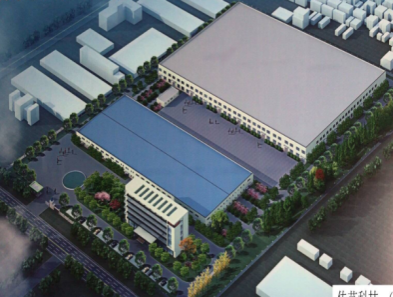 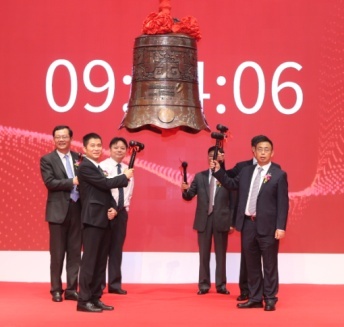 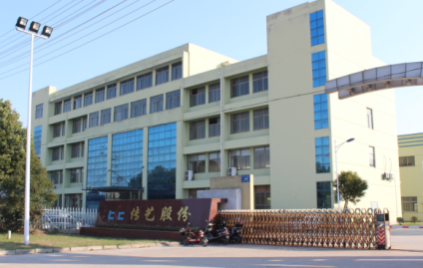 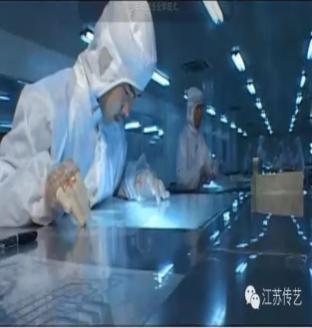 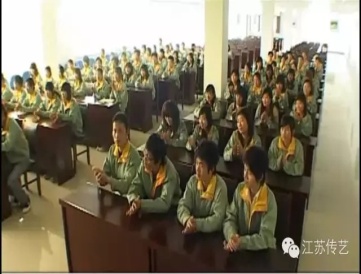 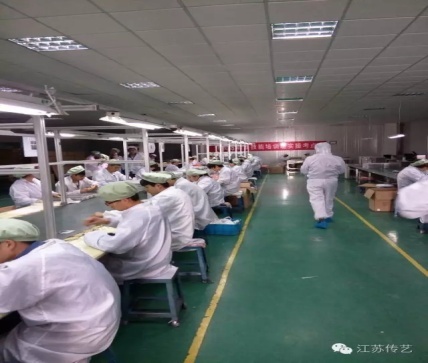 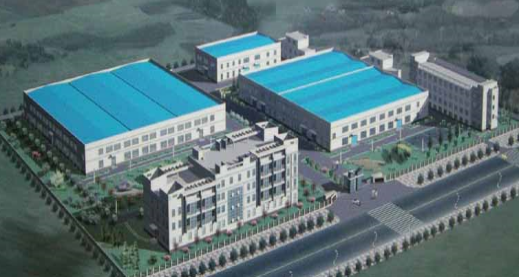 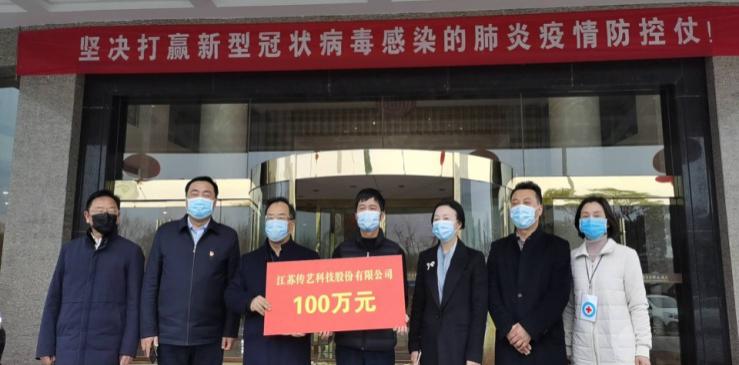 报名地址：亳州市西一环路与芍花路交叉口电       话：0558—5131926，5558121，5788121手      机：夏飞（15955581607），18156771626（孟庆操）网       址:www.tongdehr.com（亳州同德人力资源网）